Проєкт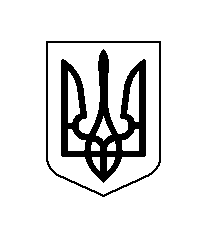 У К Р А Ї Н АХОТИНСЬКА МІСЬКА РАДАПро створення Хотинського ліцею №5 –опорного закладу загальної середньої освіти Хотинської міської ради Дністровського району Чернівецької областіВідповідно до статті 143 Конституції України, статей 26, 59, 60, 73 Закону України «Про місцеве самоврядування в Україні», статтями 13, 25 Закону України «Про освіту», статтями 8, 31-33 Закону України «Про повну загальну середню освіту», статтями 15-17 Закону України «Про державну реєстрацію юридичних осіб, фізичних осіб – підприємців та громадських формувань», статтями 104-107 Цивільного кодексу України, статтями 56-58 Громадського кодексу України, постанови Кабінету Міністрів України від 19 червня 2019 року №532 «Про затвердження Положення про опорний заклад освіти» (із змінами, внесеними згідно з постановою Кабінету Міністрів України  від 27 січня 2021 №56), Постанови Кабінету Міністрів України від 11 жовтня 2021 р. № 1062 «Про затвердження положення про ліцей», Хотинська міська рада ВИРІШИЛА:Утворити на базі Хотинської загальноосвітньої школи І-ІІІ ступенів №5  Хотинської міської ради Дністровського району Чернівецької області Хотинський ліцей №5 - опорний заклад загальної середньої освіти Хотинської міської ради Дністровського району Чернівецької області (ЄДРПОУ 21440921).Змінити найменування Хотинської загальноосвітньої школи І-ІІІ ступенів №5 Хотинської міської ради Дністровського району Чернівецької області на Хотинський ліцей №5 - опорний заклад загальної середньої освіти  Хотинської міської ради Дністровського району Чернівецької області (ЄДРПОУ 21440921) Затвердити Статут Хотинського ліцею №5 - опорного закладу загальної середньої освіти  Хотинської міської ради Дністровського району Чернівецької області, що додається.Директору Хотинського ліцею №5 - опорного закладу загальної середньої освіти Хотинської міської ради Дністровського району Чернівецької області подати документи щодо державної реєстрації змін  закладу освіти відповідно до вимог чинного законодавства.Визнати такими, що втратили чинність рішення 19 сесії Хотинської міської ради VIII скликання від 28.01.2022 року №343/19/22 та рішення 20 сесії Хотинської міської ради VIII скликання від 24.02.2022 року №373/20/22.Контроль за виконанням рішення покласти на першого заступника міського голови Білецького Д.М. та постійну комісію міської ради з питань культурного розвитку, освіти, фізкультури і спорту, зв’язку, охорони здоров’я (О.Горбова).Міський голова							Андрій ДРАНЧУК_________ сесія ___ скликання_________ сесія ___ скликанняРІШЕННЯ № __/__/__РІШЕННЯ № __/__/__«___» ____________ 20___ р.							м. Хотин«___» ____________ 20___ р.							м. Хотин